Учреждение образования«Минский государственный ПТК полиграфии имени Веры Хоружей»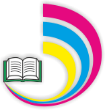 Планоткрытого учебного занятияпо учебному предмету«Химия»по теме«Сложные эфиры»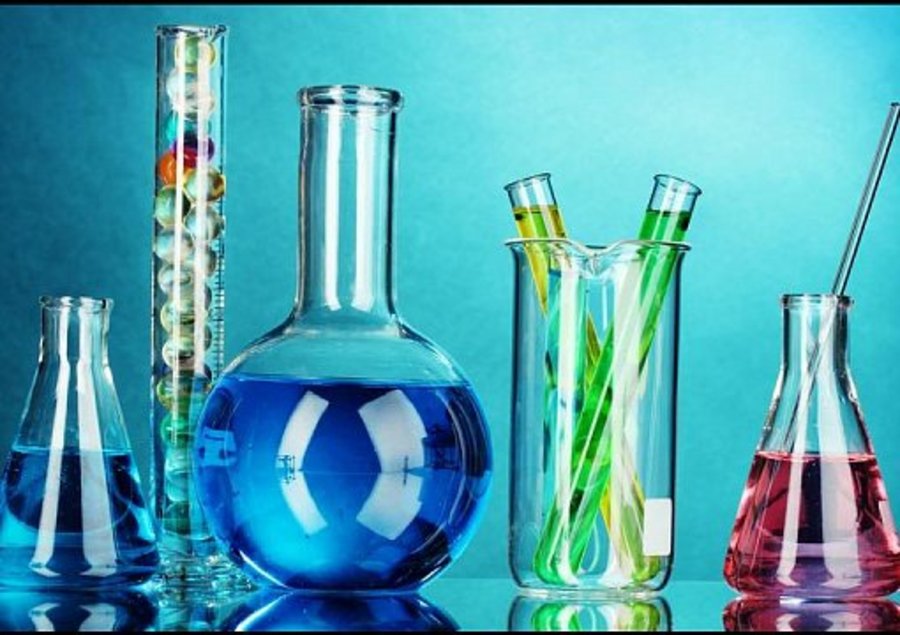 Преподаватель учебных предметов химии и биологии Мельникова Е.И.Минск 2019План открытого учебного занятия по учебному предмету «Химия»по теме «Сложные эфиры»Специальность: «Технология полиграфических производств»Квалификация: «Оператор цифровой печати. Переплетчик»Тема программы: Сложные эфиры. Жиры. (3 часа)Тема учебного занятия: Сложные эфиры (1 час)Тип учебного занятия: изучение нового учебного материала (по М.А. Махмутову)Цели учебного занятия:Обучающие: содействовать формированию представлений учащихся о сложных эфирах: строении, свойствах, получении и применении.Развивающие: способствовать развитию умений самостоятельно приобретать знания, работая в группах, используя различные источники информации. способствовать развитию творческого мышления, памяти, внимания, наблюдательности.  Воспитательные:создать условия для воспитания культуры речи и поведения, взаимоуважения и взаимопомощи, аккуратности и ответственности при работе в группах. формировать положительный интерес к изучению химии, инициативность учащихся на учебном занятии.Методическая цель: совершенствование приемов работы используя технологию критического мышления, проектную технологию на уроках химии. Совершенствование навыков групповой работы, реализуя тем самым идею взаимообучения. Межпредметные связи: история, биология, материаловедение, спецтехнология.Материально-техническое оснащение учебного занятия: телевизор (в качестве монитора), ноутбук, учебная доска, выставка парфюмерной продукции.Средства обучения: тематическая презентация, учебное пособие по химии для 11 класса с русским языком обучения/ А. П. Ельницкий, А.П.Шарапа.  – 3-е издание., пересмотр. и доп. – Минск: Народная асвета, 2013., раздаточный материал, схемы для заполнения по теме.Методы обучения: объяснительно-иллюстративный, частично-поисковый, исследовательский ( по Я. И. Лернеру; М. Н. Скаткину)Базовые понятия: сложные эфиры, реакция этерификации, гидролиз.ХОД УЧЕБНОГО ЗАНЯТИЯОрганизационный этап Задачи этапа: Создание комфортной рабочей обстановки, позитивного настроя учащихся для активизации их учебно-познавательной деятельности.Ознакомление учащихся с особенностями организации учебного занятия.Содержание этапа:1. Приветствие учащихся.2. Преподавателем осуществляется проверка готовности учащихся к уроку, отмечаются отсутствующие.3. С целью психологической настройки учащихся на сотрудничество проводится оценка настроения с помощью теста. Предлагается нарисовать смайлик, если есть желание сотрудничать, то веселый, если нет, то грустный. Дальнейший урок проводится с учетом этих данных.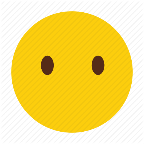 4. Далее преподаватель знакомит учащихся с ходом учебного занятия, дает инструктаж по работе с раздаточным материалом.Методы обучения: объяснительно-иллюстративный.Форма организации деятельности учащихся: фронтальная.Мотивация и целеполагание:Задачи этапа:Создание проблемной ситуации для включения в активную познавательную деятельность.Определение темы и совместное с учащимися обозначение целей учебного занятия.Содержание этапа:Учащимся предлагается просмотр видео фрагмента фильма Парфюмер. После просмотра фрагмента группе задаются вопросы, приводящие к формулировке темы и целей занятия.Методы обучения: репродуктивный     Форма организации деятельности учащихся: фронтальнаяАктуализация опорных знанийЗадачи этапа:Организация работы учащихся по повторению понятий необходимых для успешного усвоения новой темы.Формирование группСодержание этапа:На столах у учащихся в стаканчиках находятся листочки с вопросами, на которые необходимо ответить, объединившись при этом в группы. В одну группу попадают те, у кого оказывается одинаковый вопрос.После объединения в группы, учащиеся обсуждают и отвечают на поставленные вопросы. Методы обучения: частично-поисковый.Форма организации деятельности учащихся: групповая.Изучение нового материалаЗадачи этапа: Создание условий по организации работы групп по формированию новых знанийФормирование навыков структурирования новой информации в блок схемуАнализ знаний и умений учащихся при работе с новым материалом.  Содержание этапа:Изучение темы начинается с постановки вопроса преподавателем.Нам необходимо дать характеристику новому классу органических веществ, по какому плану вы предложили бы их охарактеризовать? На доске вывешивается плакат в центре записана тема «Сложные эфиры». На соседней доске вывешиваются позиции, которые учащимся предлагается проранжировать, расположив их в логической последовательности. После правильно построенной цепочки, группам дается задание подготовить по каждой позиции блок схему, используя дополнительный материал и учебник. Методы обучения: репродуктивный, объяснительно-иллюстративный, частично-поисковый.Форма организации деятельности учащихся: групповая, фронтальная.     Физкультминутка. Учащимся предлагается расслабиться, закрыть глаза. В это время преподаватель распрыскивает эфирную воду. направлена на повышение мотивации учащихся к сохранению своего здоровья.Усовершенствование знаний, умений и навыков.Задачи этапа: Создание условий для совместной продуктивной деятельности учащихся и преподавателя.Анализ и оценка полученных знаний и умений учащихся.  Содержание этапа:1. Каждая группа представляет свой коллаж и кратко рассказывает про свою позицию. Учащиеся при необходимости делают пометки в тетрадях. После завершения выступлений преподаватель предлагает всем участникам группы оценить работу своего лидера, лидер в свою очередь оценивает работу своей группы. Заполняются оценочные листы. 2. Затем всем группам предлагается тест на закрепление в двух вариантах. Проводится взаимопроверка. Работы, учащиеся отдают преподавателю, вместе с оценочным листом, который их проверяет. Методы обучения: репродуктивный. Форма организации деятельности учащихся: групповая.Информация о домашнем задании Задачи этапа:Ознакомить учащихся с домашним заданием;Провести инструктаж по его выполнению (предложить варианты, дать рекомендации и озвучить требования). Содержание этапа:§ 39,40. подготовить сообщения по теме Лавсан и Могилевхимволокно.Составить буриме1.--------------------------мир----------------------------цветов----------------------------эфир----------------------------спиртов.2.--------------------------травы----------------------------эфир----------------------------приправы----------------------------мир3.-------------------сенсация---------------------этерификация---------------------эфир---------------------необходимМетоды обучения: объяснительно-иллюстративный.Форма организации деятельности учащихся: фронтальная, индивидуальная.Подведение итогов урока Задачи этапа:Анализ и оценка результатов учебной деятельности учащихся;Анализ уровня достижения цели учебного занятия;Рефлексивная реализация знаний учащихся Содержание этапа:Рефлексия. Преподаватель просит ребят написать свои впечатления об уроке одним словом и уходя из класса положить свой смайлик в конверты под названиями: ;Подведение итогов, преподавателем дается позитивная установка на дальнейшую деятельность учащихсяМетоды обучения: репродуктивный.Форма организации деятельности учащихся: фронтальная, индивидуальная.План занятия для учащихся.Отразите свое эмоциональное настроение.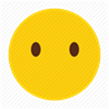  Мотивация и целеполагание:Просмотрите фрагмент фильма и ответьте на вопрос. О чем идет речь? Сформулируйте тему и цель урока.Тема:Цель урока: Актуализация опорных знанийНа ваших столах в стаканчиках находятся листочки с вопросами, на которые необходимо ответить, объединившись при этом в группы. В одну группу попадают те, у кого оказывается одинаковый вопрос. Ответьте на вопрос обсудив его в группах. Изучение нового материала1.Вам необходимо дать характеристику новому классу органических веществ, по какому плану вы предложили бы их охарактеризовать? Объясните свой выбор.2.Получив задание. Лидер распределяет обязанности в группе.В группе должны быть дизайнер, редактор, оформители. После этого можете приступать к работе. ФизкультминуткаУсовершенствование знаний, умений и навыков.1.В течении 3 минут представьте свой коллаж, рассказав по нему часть темы.Проставьте баллы каждой группе за оформление 3 б, за ответ 7б. Вставьте пропущенные слова прослушав объяснение каждой группы. Сложные эфиры – это функциональные производные …………………………. в молекулах которых гидроксильная группа (-ОН) замещена на остаток спирта (-OR). Общая формула для них имеет вид ………………………. . В соответствии с систематической номенклатурой, название сложного эфира образуется следующим образом: первым указывается ……………….., присоединенного к кислоте, затем – название кислоты (корень слова) с суффиксом ………. . Для сложных эфиров характерно 3 вида изомерии: ………………                                                         По физическим свойствам они имеют ………… запах, ………. растворимы в воде, бесцветные ……….. , легче ……….. . Сложные эфиры содержатся в …………………………………….. . Вступают в реакцию кислотного и щелочного …………., восстановления и ……………….. . Получают  в результате реакции…………………. из карбоновых кислот и …………….. в присутствии серной кислоты. Применяют для получения ……………. .3.Сделайте тест по вариантам. Проведите самопроверку. Поставьте отметку в оценочный лист.Информация о домашнем задании§ 39,40. подготовить сообщения по теме Лавсан и Могилевхимволокно.Составить буриме1.--------------------------мир----------------------------цветов----------------------------эфир----------------------------спиртов.2.--------------------------травы----------------------------эфир----------------------------приправы----------------------------мир3.-------------------сенсация---------------------этерификация---------------------эфир---------------------необходимРефлексия. Оцените свое эмоциональное состояние после урока. Напишите ваше мнение об уроке. Положите смайлик в конверты выходя из кабинета.Спасибо за сотрудничество. Оценочный лист. Группа № … (отметка лидера выставляется как средняя по мнению других групп после выступления, тест лидер выполняет на ровне со всеми) Фамилия и имя Работа в группе оценивает лидерОт 1-10бТест (взаимопроверка)1-2б,2-4б,3-6б,4-8б,5-9бОбщая отметка